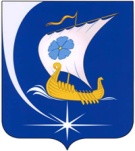 Совет Пучежского муниципального районаЧетвертого созыва           Р Е Ш Е Н И ЕОт 08.10.2020              					№6      г. ПучежО внесении  изменений  в  Устав Пучежского муниципального района Ивановской областиВ соответствии с Федеральным законом от 06.10.2003 №131-ФЗ «Об общих принипах организации местного самоуправления в Российской Федерации»( в действующей редакции), учитывая итоги публичных слушаний по проекту изменений в Устав Пучежского муниципального района Ивановской области, в целях приведения  Устава Пучежского муниципального района Ивановской области в соответствие с Законом Ивановской области от 18.11.2014 №86-ОЗ «О некоторых вопросах формирования, организации и деятельности органов местного самоуправления муниципальных образований Ивановкой области»        Совет Пучежского муниципального района РЕШИЛ:1. Принять  изменения   в Устав Пучежского муниципального района Ивановской области согласно приложению (приложение N 1).2.  Направить настоящее решение о внесении изменений   в Устав Пучежского муниципального района Ивановской области для государственной регистрации.       3. Решение вступает в силу после его официального опубликования.                                                            4. Настоящее решение применяется к Главе Пучежского муниципального района, избираемому после вступления в силу настоящего решения.Председатель Совета Пучежского муниципального района                                           Н.Л.КрасильниковаГлава Пучежского муниципального района                                 И.Н. Шипков                                                                                                                                       Приложение № 1 к решению Совета Пучежскогомуниципального районаот 08.10.2020           №6Изменения  и дополнения в Устав Пучежского муниципального района Ивановской области,	принятый решением Пучежского районного Совета депутатов первого созыва от 07.09.2005 №174 с изменениями и дополнениями, внесенными решениями Совета депутатов Пучежского муниципального района от 26.04.2007  № 136, от 30.06.2008  № 242, от 22.06.2009  № 322, от 26.10.2009  № 354, от 27.01.2010  № 385, от 17.05.2010  № 19, с изменениями и дополнениями, внесенными решениями Совета  Пучежского муниципального района  от 30.05.2011  №101, от 28.05.2012  №180, от 31.10.2012 №207, от 30.06.2014 №346, от 01.06.2015 №20, от 01.06.2015 №21, от 28.11.2016 №124, от 28.05.2018 №214)1. Части 5 и 6 статьи 19 Устава признать утратившими силу.Часть 4 статьи 32 Устава изложить в новой редакции:«4. Глава района избирается Советом района сроком на четыре года открытым голосованием из числа кандидатов, представленных конкурсной комиссией по результатам конкурса. Избранным на должность Главы района считается кандидат, за которого проголосовали более половины от установленной настоящим Уставом численности депутатов Совета района. Избрание Главы района проводится в порядке, установленном Регламентом Совета района, и оформляется решением Совета района по результатам голосования».